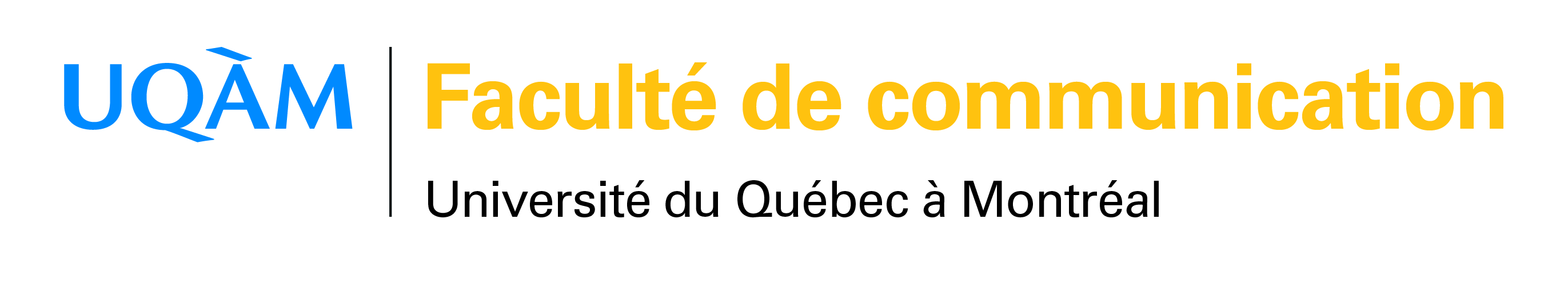 concours #1 | PROGRAMME D’AIDE FINANCIÈRE À LA RECHERCHE ET
À LA CRÉATION (PAFARC) : relève PROFESSORALE (Moins de 6 ans) – 
DÉPÔT À DES ORGANISMES SUBVENTIONNAIRESFORMULAIRE DE DEMANDEIdentification de la candidate ou du candidatNom :      Unité d’appartenance :      Occupez-vous un poste de professeure ou professeur régulier à la Faculté de communication?Admissibilité au statut de relève professorale :Date d’embauche :      Êtes-vous la ou le responsable du projet de recherche ou de recherche-création proposé?ENGAGEMENT :Description du projet de recherche ou de recherche-créationTitre du projet :Veuillez présenter une esquisse du projet que vous prévoyez soumettre à un organisme subventionnaire reconnu, en abordant les thèmes (5) listés ci-dessous (si certains thèmes ne sont pas pertinents à votre projet, précisez-le). L’ensemble de votre description ne doit pas dépasser DEUX pages.À noter : les pages en excédent seront retirées avant évaluation.1. Problématique (ou intentions de recherche ou de recherche-création)2. Objectifs ou hypothèses de recherche/recherche-création3. Démarche de recherche ou de recherche-création prévue (méthodologie)4. Contribution de la recherche ou de la recherche-création à l’avancement des connaissances et avantages pour la société5. Implication des étudiantes et étudiants dans les activités de rechercheIdentification du ou des organismes subventionnaires visés et calendrierOrganisme(s) subventionnaire(s) :      Programme(s) :      Date de dépôt à l’organisme :      Date de dépôt au Comité facultaire (6 semaines avant) :      SUbvention demandée (maximum de 5 000 $)Consigne : au moins 66 % du budget doit être réservé pour la rémunération du personnel étudiant de recherche. Pour le coût des salaires étudiants, voir :https://www.src.uqam.ca/gestion-financiere-et-remuneration/remuneration.htmlPour chaque poste budgétaire, spécifiez la nature et les montants des dépenses(max. 1 page).Liste de référencesVeuillez fournir la liste des références citées dans votre demande.Je m’engage à déposer en tant que responsable, six semaines avant l’échéance de l’organisme subventionnaire, une demande complète au Comité facultaire de la recherche et de la création.Salaires du personnel étudiant
(incluant avantages sociaux)Salaires du personnel étudiant
(incluant avantages sociaux)Nbre d’étudiantsNbre heuresMontant1er cycle1er cycle2e cycle2e cycle3e cycle3e cycleMatériel et fournitures de rechercheMontantFrais de déplacement DéplacementHébergementPer diemMontantSUBVENTION DEMANDÉESUBVENTION DEMANDÉESUBVENTION DEMANDÉESUBVENTION DEMANDÉE